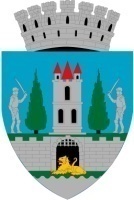 Referat de aprobarela proiectul de hotărâre pentru modificarea Hotărârii Consiliului Local nr. 283/19.12.2019Proiectul cu titlul „Modernizarea infrastructură educaţională Grădiniţa nr. 7” se află în implementare conform contractului de finanţare nr. 4289/16.05.2019 în cadrul Programului Operaţional Regional 2014-2020, Axa Prioritară 4, Obiectivul specific 4.4. Proiectul urmăreşte îmbunătăţirea calităţii infrastructurii sistemului de educaţie preşcolară şi satisfacerea nevoilor de bază ale copiilor prin îmbunătăţirea serviciilor, pentru a le permite acestora să-şi valorifice potenţialul într-un grad maxim şi să îi pregătească pentru un start bun la şcoală şi în viaţă.Având în vedere faptul că cererea de finanțare a proiectului a fost scrisă în anul 2018, iar valoarea dotărilor aferente proiectului au crescut de mai multe ori în această perioadă, a fost necesară efectuarea unui studiu de piață pentru determinarea valorii actuale a produselor aflate în lista de dotări. În urma studiului de piață au rezultat alte sume ce impun actualizarea Devizului general al acestei investiţii la capitolul Dotări. Bugetul total al proiectului este în valoare de 4.596.518,79 lei inclusiv TVA din care valoarea eligibilă este de 3.648.790,28 lei iar valoarea neeligibilă este de 947.728,51 lei (valoare modificată ca urmare a unor situații neprevăzute). Contribuția proprie este de 2% din valoarea totală eligibilă aferentă Municipiului Satu Mare, adică  72.975,81 lei.  În vederea aprobării valorii totale a proiectului în sumă de 4.596.518,79 lei inclusiv TVA, din care  contribuţia proprie ce revine autorităţii administraţiei publice locale a Municipiului Satu Mare în valoare de 72.975,81 lei reprezentând 2% din valoarea totală eligibilă a proiectului, cheltuielile neeligibile în valoare de 947.728,51 lei precum și asigurarea tuturor fondurilor necesare implementării proiectului anterior menţionat, propun spre analiză şi aprobare Consiliului Local al Municipiului Satu Mare prezentul proiect de hotărâre. INIŢIATOR :	PRIMAR                                                    Kereskényi Gábor